ПРОЕКТ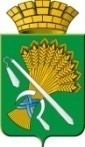 ГЛАВА КАМЫШЛОВСКОГО ГОРОДСКОГО ОКРУГАП О С Т А Н О В Л Е Н И Еот  05 сентября  2016г.  № ____г. Камышлов О возложении полномочий для размещения информации по независимой оценке качества деятельности учреждений в сфере образования в информационно-телекоммуникационной сети «Интернет» на Комитет по образованию, культуре, спорту и делам молодежи администрации Камышловского городского округаВ соответствии с подпунктом 2 части 10 статьи 95.2 Федерального закона от 29 декабря 2012 года «Об образовании в Российской Федерации» (с изменениями),  абзацем 7 части 2 Порядка размещения информации о результатах независимой оценки качества образовательной деятельности организаций, осуществляющих образовательную деятельность, оказания услуг организациями культуры, социального обслуживания, медицинскими организациями на официальном сайте для размещения информации о государственных и муниципальных учреждениях в информационно-телекоммуникационной сети «Интернет» (утвержден приказом Минфина РФ от 22 июля 2015 г. N 116н) (с изменениями от 30 июня 2016 года), руководствуясь Федеральным законом от 6 октября 2003 года № 131-ФЗ «Об общих принципах организации местного самоуправления в Российской Федерации» (с изменениями), Уставом Камышловского городского округа,и.о. главы администрации Камышловского городского округа,ПОСТАНОВИЛ:Возложить полномочия для размещения информации по независимой оценке качества деятельности учреждений в сфере образования в информационно-телекоммуникационной сети «Интернет» на Комитет по образованию, культуре, спорту и делам молодежи администрации Камышловского городского округа (Соболева А.А.).Настоящее постановление опубликовать в газете «Камышловские известия» и разместить на официальном сайте Камышловского городского округа в  информационно-телекоммуникационной сети «Интернет». Контроль  за  исполнением  настоящего постановления возложить на заместителя главы администрации Камышловского городского округа (по социальным вопросам) Половникова А.В.И.о. главы администрацииКамышловского городского округа                                          О.Л. Тимошенко      